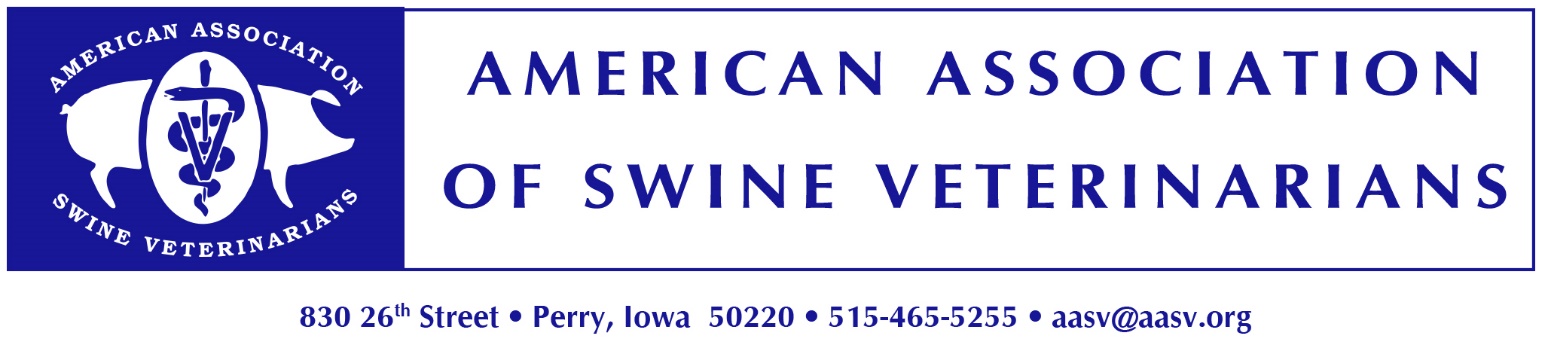 2024 AASV Annual MeetingSpeaker Biographical SketchType or copy/paste the requested information below and submit as a Word document along with your headshot (jpg/png file) to aasv@aasv.org. The information you provide will be used in conference program materials and to introduce your presentation at the meeting. Thank you!First (given) name: Last (family) name: Title (Dr, Mr, Mrs, Ms, etc): Phonetic spelling of your name OR a familiar word that rhymes with your name:Gender Pronouns: Academic degrees:   Board certifications: Current employer and position:   Brief bio for introduction (use third person to write about yourself):  